List of Figures
Figure 1: Overall PIT <test phase> Test Execution	5Lists of Tables Table 1: Test Schedule Planned vs Actual for PIT <test phase>	4Table 2: Overall Test Execution Status	5Table 3: Summary of Defects Raised by Severity	5Table 4: Summary of Defects raised by Priority	6Table 5: Summary of Open Defects <test phase>	6Table 6: Tests Not Performed and Work Off-Plan <test phase>	6Table 7: PIT <test phase> Exit Criteria Detailed Assessment	7Table 8: Risks Assessment	7Table 9: Observations and Lessons Learnt	7Guidance notes:Use of this template for documenting a PIT Test Completion Report is OPTIONAL. A participant may use another format if required, as long as the same topics are covered. Functional, Migration, Non-Functional and Operational Testing must be covered. Programme participants can also add any additional sections as they feel appropriate. We acknowledge that for Programme participants choosing the SIT route, this template will be updated or new one created based on DBT2 (if applicable) and Migration testing.Additionally for those Programme participants choosing the non-SIT route, this template will be updated or new one created based on DBT2 (if applicable) and Migration testing. Any additional inputs required from Qualification team will then be highlighted out on Qualification Approach and Plan.Red text indicates guidelines or examples.Template starts from Page 3 onwards - this page can be removed from the final document produced by Programme participantsProgramme Participant Name Programme participants to fill in the table below and include their relevant constituency group and third-party provider if applicable.Change RecordThe table below needs to be updated with details of each amendment and change control.Document ApprovalThe table below needs to be updated and the role needs to be defined per person as one of the following categories:Review;For Information;For Approval; and Approval and Sign Off.ReferencesReference any documents into the table below along with reference and version number. Programme participants should insert documents wherever possible.TerminologyReference any terminology used in this document.IntroductionThis section should set out the way Programme participants conducted testing during all test stages within the PIT test phases of the MHHS programme. The objective of the Test Execution Completion Report is to provide a complete report of Pre-Integration Testing (PIT) for the MHHS solution as tested by <Name of participant>:To provide information on defects identified during PIT test phase and any outstanding defects that can hamper the solution; andTo provide enough information for MHHS to instil confidence that enough testing has been carried out to a sufficient quality, prior to the start of SIT and/or qualification.PIT <test phase> TestingPIT <test phase> Testing Milestones Planned vs ActualThis section should highlight the key milestones for PIT <test phase> testing. This section should describe the original test schedule planned for the execution of all test cases based on executing the high priority tests first. This can be demonstrated as per examples shown in table below:Table 1: Test Schedule Planned vs Actual for PIT <test phase>PIT <test phase> Testing SummaryThis section should include summary of test cases by priority e.g., High, Medium, Low and by test status.Final Overall Execution StatusThis section should detail all the summaries of the final overall execution statuses for each of the test cycles that were part of the PIT <test phase> testing. The summary should list the number of tests which are passed, failed, blocked, to do, de-scoped and in progress status. Test Activity This section should provide the overall execution status from the testing tool used at the end of each execution activity. See example below: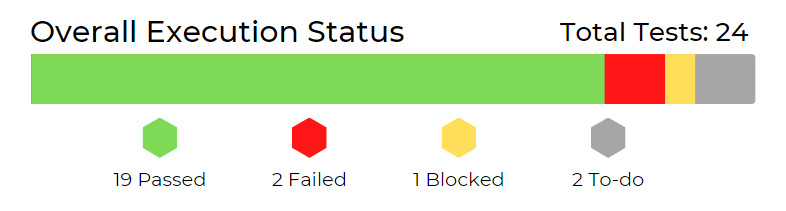 Figure 1: Overall PIT <test phase> Test ExecutionTable 2: Overall Test Execution StatusThis section should provide commentary on tests (or groups of tests) which failed, remain blocked or are outstanding.PIT <test phase> Testing Test Cases Planned vs ActualThis section should provide details of the test cases that were planned and executed in each test window during the PIT test execution for <test phase> testing. Programme participants should describe any test scenarios which were de-scoped. Programme participants should also describe if there were any additional test cases identified and executed.PIT <test phase> Testing Defect SummarySummary of Defects Raised by SeverityThis section should describe the summary of defects raised by severity:Table 3: Summary of Defects Raised by SeveritySummary of Defects by PriorityThis section should describe the overall summary of defects by priority:Table 4: Summary of Defects raised by PrioritySummary of Open DefectsThis section should describe the summary of all open Defects within the PIT <test phase> testing:Table 5: Summary of Open Defects <test phase>PIT <test phase> Testing Work Off-PlanAt the end of PIT <test phase> testing, this section should describe a work off plan for the list of test cases that are outstanding.Table 6: Tests Not Performed and Work Off-Plan <test phase>Additional details on work off plan can be added in the Appendix A section.Test AssuranceThis section should describe what test assurance process has been followed as part of Programme participant’s exit from PIT and entering into either SIT or Qualification Testing.Test Phase Exit Criteria AssessmentThis section should provide a status for each of the PIT test phase exit criteria described in the Test Approach and Plan document.PIT <test phase> Testing Exit CriteriaTable 7: PIT <test phase> Exit Criteria Detailed AssessmentOverall Risk AssessmentThis section will describe the risks which were noted in the PIT Approach and Plan test phase and assessed/updated as follows during testing or noting any new risks:Table 8: Risks AssessmentRecommendationsThis section should describe all the recommendations to exit the PIT test phase.Further Observations and Lessons LearntThis section describes the list of observations and lessons learnt that have been noted:Table 9: Observations and Lessons LearntAPPENDIX A – <test phase> TESTING

Programme Participant NameConstituency GroupMPID(s) TestedThird Party Providere.g. Generic Electricity Co. LtdI&C SupplierMPID(s)N/ADateAuthorVersionChange DetailReviewer/ApproverRoleReferenceDocumentsPublisherVersionAdditional Information REF 001PIT Approach and PlanREF 002Requirements to Test Traceability MatrixREF 003Test Scenarios TermDescriptionMilestoneActivityPlanned Start DatePlanned End DatePlanned DurationActual Start DateActual End DateActual DurationMilestone Ref e.g., PIT001Smoke Testing Phase 1 10-May-202316-May-20231 week15-May-202319-May-20231 weekPIT002Test Cycle 1PIT003Test Cycle 2Regression Cycle 1Additional TestingTest AreaPassed FailedBlockedTo DoDe-Scoped<test phase or other grouping of tests> Total192120SeverityNumber of DefectsOutstanding DefectsS1 - Critical40S2-Major/High20S3-Medium2125S4-Low501S5- Cosmetic/Very Low21Total2807PriorityNumber of DefectsP1 - Critical40P2 – Major/High60P3 – Medium80P4 – Low80P5 – Cosmetic/Very Low20Total280Defect IDTest TypeDescriptionPrioritySeverityImpact/ Work AroundImpact to the MHHS ProgrammeAreaTest Script No./Defect IDTest Script/Defect DescriptionExpected ResultsReasonsWork Off PlanTest TypeExit CriteriaRAG StatusStatus/Next StepsEvidence<test phase>Test results documented and evidence capturedCompleteAchievedAppendix A See work off planRAID NoRisk SummarySeverityMitigationStatusObservations/Lessons LearntReasonImpact ActionE.g., Test Scheduling……Test Co-ordinationTest Data